                                                     Директору МБОУ СОШ №6
_________________________________________                                 от ________________________________________                                          (фамилия, имя, отчество (последнее - при наличии) заявителя                                         _____________________________________                                                (адрес местожительства заявителя)                                _________________________________________                                                (номер контактного телефона)ЗАЯВЛЕНИЕо зачислении в школуПрошу зачислить моего ребенка в_______ класс и сообщаю следующие сведения:Сведения о ребенкеФамилия: ____________________________________________________Имя: _________________________________________________________Отчество (при наличии): ______________________________________Дата рождения: ___________________________________________Место рождения: ________________________________________Сведения об основном документе, удостоверяющем личность:Серия: _______________________________________________________Номер: _______________________________________________________Адрес проживания/регистрации: ________________________________Наличие первоочередного, внеочередного или преимущественного права: Да / НетЯзык обучения: ________________________________________________Родной язык: __________________________________________________Потребность в обучении по адаптивной ОП и/или в создании спец. условий: Да / НетСогласие на обучение по адаптивной ОП: Да / НетСведения о заявителеФамилия: _____________________________________________________Имя: __________________________________________________________Отчество (при наличии): _______________________________________Адрес регистрации: ____________________________________________________________________________________________________________Адрес проживания: _____________________________________________Контактные данныеТелефон: _________________________________________________Электронная почта (E-mail): _____________________________________Служба текстовых сообщений (sms): ____________________________Адрес проживания ребенка: _______________________ Адрес регистрации ребенка: ______________________________ Дата окончания временной регистрации: __________________________Контактные данные родителя (законного представителя)ФИО: ____________________________________________________E-mail: ___________________________________________________Телефон: ___________________________________________________Право на первоочередное, внеочередное или преимущественное зачисление в МБОУ СОШ №6_________________________________6.   Дополнительные сведения:Национальность ребенка___________________________________Многодетная семья: Да/Нет_________________________________7. Прошу организовать для моего ребенка, изучение родного _________________ языка и литературного чтения/ литературы на  родном ___________________________языке.С уставом и локальными актами образовательного учреждения ознакомлен(а): С правилами приема в первый класс ознакомлен (а): На обработку персональных данных согласен (сна): Дату и регистрационный номер настоящего заявления прошу сообщить      мне  лично;          в электронном виде;                            по почте.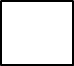 ____________________________________________________________________________                                 (адрес электронной почты или почтовый адрес, иным способом)	О принятом решении прошу уведомить меня     лично;                          в электронном виде;                                    по почте._____________________________________________________________                                (адрес электронной почты или почтовый адрес, иным способом)	Результат предоставления муниципальной услуги прошу вручить (направить) мне    лично;                          в электронном виде;                                     по почте.___________________________________________________________________________                                (адрес электронной почты или почтовый адрес, иным способом)Дата _________								 Подпись__________Заявителем предоставлены следующие документы:документ, удостоверяющий личность родителя (законного представителя); свидетельство о рождении ребенка; свидетельство о регистрации ребенка по месту жительства; свидетельство о регистрации ребенка по месту пребывания;документ, подтверждающий наличие льготы: ____________________________________________________________________________________________________________________________________________________________________Иные документы:снилс ребенка.__________________________________________________________________________________________________________________________________________________________Дата, время ______________	                  	Подпись специалиста МОО _________________